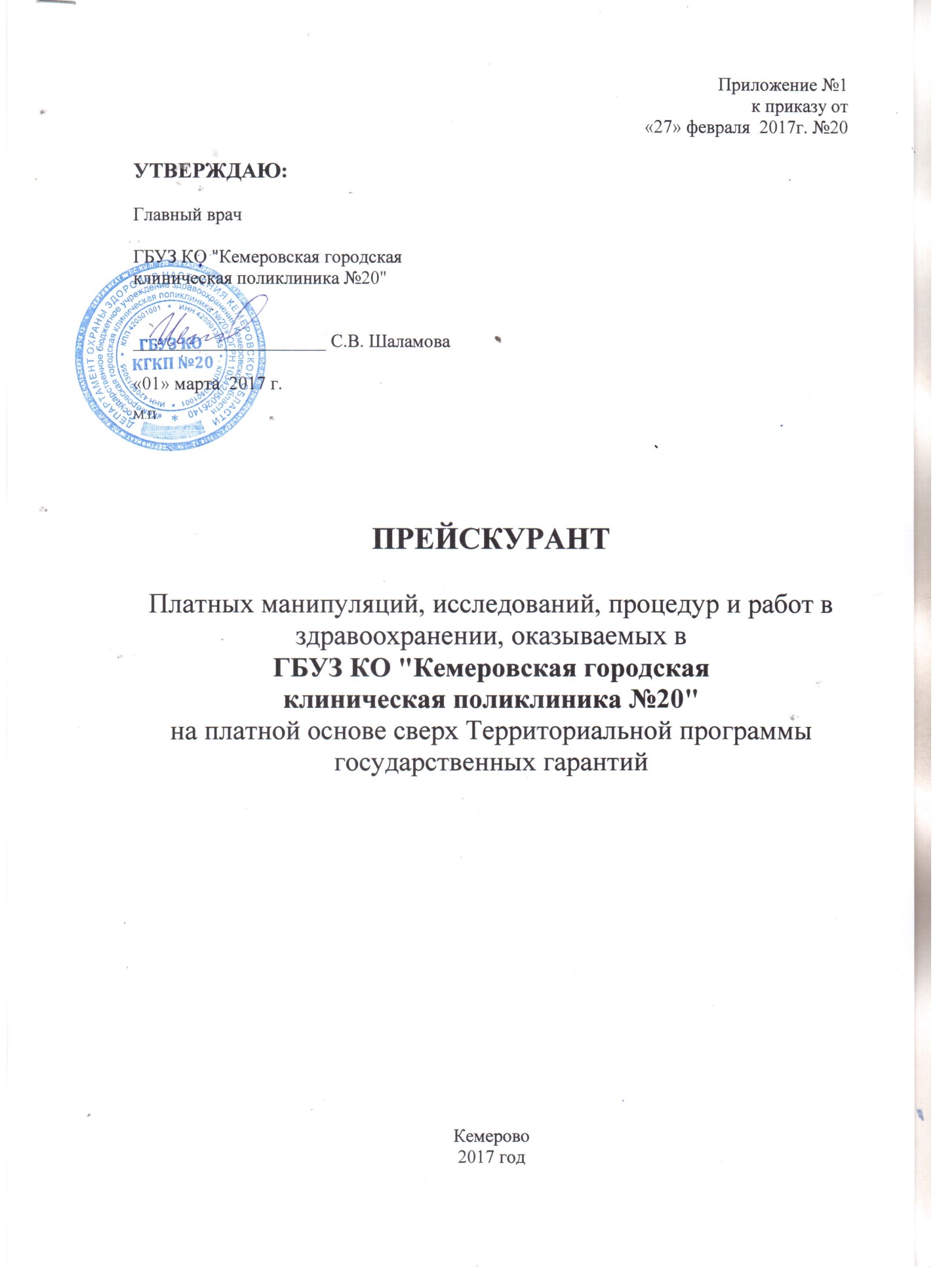 Код номенклатурыКод обстоятельстваНаименование услугиНаименование обстоятельстваЕдиницыизмеренияСтоимостьуслуги,руб.Манипуляции, исследования, процедуры и работы в здравоохраненииМанипуляции, исследования, процедуры и работы в здравоохраненииМанипуляции, исследования, процедуры и работы в здравоохраненииМанипуляции, исследования, процедуры и работы в здравоохраненииМанипуляции, исследования, процедуры и работы в здравоохраненииМанипуляции, исследования, процедуры и работы в здравоохраненииD 20.01.1250.14.002Организация получения, хранения и выдачи листов временной нетрудоспособностиДубликат больничного листа1 штука150,00D 22.02.0450.14.004Оформление и подготовка выписок из документовДубликат исследования1 штука90,00D 22.02.0450.14.005Оформление и подготовка выписок из документовДубликат заключения1 штука90,00D 22.02.0450.14.006Оформление и подготовка выписок из документовДубликат сертификата о прививках1 штука110,00D 22.02.0450.14.007Оформление и подготовка выписок из документовДубликат справки1 штука90,00D 22.02.0450.14.008Оформление и подготовка выписок из документовДубликат снимка на пленке1 снимок410,00D 22.02.0450.14.009Оформление и подготовка выписок из документовЗапись на цифровой носитель1 штука150,00D 22.02.0450.14.010Оформление и подготовка выписок из документовСанаторно-курортная карта1 штука200,00D 22.02.0450.14.011Оформление и подготовка выписок из документовСправка о состоянии здоровья без медицинских показаний1 штука90,00D 22.02.0450.14.012Оформление и подготовка выписок из документовСправка для предъявления по месту требования1 штука90,00D 22.05.0250.14.013Оформление делКсерокопирование (формат А4), 1 страница1 страница5,00D 22.05.0250.14.014Оформление делКсерокопирование (формат А4), 1 лист с двух сторон1 лист8,00D 22.05.0250.14.015Оформление делКсерокопирование (формат А3), 1 страница1 страница6,00D 22.05.0250.14.016Оформление делКсерокопирование (формат А3), 1 лист с двух сторон1 лист10,00